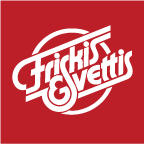 INTRESSEANMÄLANGRUPPTRÄNINGSLEDARENamn:________________________________________________________________Adress:_______________________________________________________________Född år:______________________________________________________________Telefonnummer:_______________________________________________________Mailadress:____________________________________________________________Arbete/sysselsättning:__________________________________________________Har du någon tidigare erfarenhet av föreningsliv?________________________________________________________________________________________________Vad betyder ideellt engagemang för dig?________________________________________________________________________________________________________


_______________________________________________________________Tränar du regelbundet hos Friskis?_______________________________________Vad brukar du träna? _______________________________________________________________________________________________________________________________________________________________________________________________Vad skulle du vilja leda för typ av pass? ______________________________________________________________________________________________________________________________________________Berätta lite om varför du vill bli gruppträningsledare:________________________________________________________________________________________________________________________________________________________________________________________________________________När kan du leda?                    Dagtid, vardagar (fram till max kl. 17)                                                                   Vardagskväll (från kl. 17)                       HelgtidSparades 